Important DatesApplication to Year 1 or Nursery is completed on lineThe application procedure opens on 7 January 2021 at 12noon (GMT)The closing date is on 29 January 2021 at 12noon (GMT)How to applyApplication Forms will be available from the Education Authority Website at www.eani.org.ukVisit our school websitewww.stcanicepsdungiven.com 02877741457   OR  cloane443@c2kni.net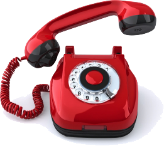 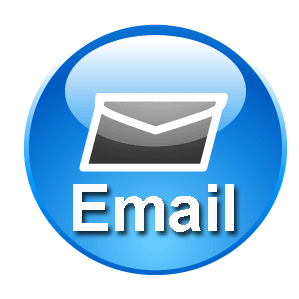 Individual queries most welcome